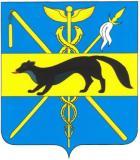 СОВЕТ НАРОДНЫХ ДЕПУТАТОВ БОГУЧАРСКОГО МУНИЦИПАЛЬНОГО РАЙОНА ВОРОНЕЖСКОЙ ОБЛАСТИРЕШЕНИЕот «21»11. 2018 г. № 99              г. БогучарО внесении изменений в решение Совета народных депутатов  Богучарского муниципального районаот 24.12.2015 № 281 «Об утверждении составаОбщественной палаты  Богучарского муниципального районаВоронежской области»	В соответствии с Федеральным законом от 06.10.2003 № 131 – ФЗ «Об общих принципах организации местного самоуправления в Российской Федерации», Уставом Богучарского муниципального района, решением Совета народных депутатов Богучарского муниципального района от 05.06.2009 № 126 «Об Общественной палате Богучарского муниципального района Воронежской области» Совет народных депутатов Богучарского муниципального района р е ш и л:	1. Внести следующие изменения в решение Совета народных депутатов Богучарского муниципального района от 24.12.2015 № 281 «Об утверждении состава Общественной палаты Богучарского муниципального района Воронежской области»:          1.1. Приложение к решению  «Состав Общественной палаты  Богучарского муниципального района Воронежской области» изложить согласно приложению к данному решению.2. Контроль за исполнением настоящего решения возложить на постоянную комиссию Совета народных депутатов Богучарского муниципального района по местному самоуправлению, правотворческой деятельности, депутатской этике (Булах И.П.) и заместителя главы администрации Богучарского муниципального района - руководителя аппарата администрации района Самодурову Н.А.Председатель Совета народных депутатовБогучарского муниципального района                        Ю.В. ДорохинаГлава Богучарского  муниципального района                                                 В.В.КузнецовПриложениек решению Совета народных депутатовБогучарского муниципального района от «21»11.2018 года № 99Состав Общественной палатыБогучарского муниципального районаВоронежской областиАндросова Елена Васильевна – директор Богучарского филиала автономного учреждения Воронежской области «РИА «Воронеж» -  редактор районной газеты «Сельская новь», выдвинута Богучарским местным отделением Всероссийского общественного движения «Матери России». Дорохина Юлия Владимировна – заместитель руководителя МКУ «Управление культуры» Богучарского муниципального района Воронежской области», выдвинута Богучарским женсоветом.Капустин Сергей Владимирович – директор ООО СХП «Колос», выдвинут  Богучарской районной организацией профсоюза работников агропромышленного комплекса.Беленко Елена Владимировна – первый заместитель директора КУВО «Управление социальной защиты населения  Богучарского района».Остромецкая  Лариса Владимировна – старший инспектор по культуре и работе с молодежью МКУ «Управление городского хозяйства города Богучар», выдвинута администрацией городского поселения – город Богучар.Господинко Евгения Ивановна -   биолог лаборатории БУЗ ВО «Богучарская РБ», выдвинута профсоюзной организацией БУЗ ВО «Богучарская РБ».Пешикова Наталья Васильевна – заведующая магазином № 86 Богучарского РАйПО, член ТОС «Белая Горка 1 – я».Пономарева Наталья Петровна  - бухгалтер Богучарского РПК, выдвинута Богучарским потребительским кооперативом.Ворсинова Нина Дмитриевна – пенсионер, председатель ТОС села  Липчанка, выдвинута администрацией Липчанского сельского поселения. Резников Александр Петрович – военный пенсионер, руководитель военно – патриотического клуба «Малый Сатурн», выдвинут Богучарским районным Советом ветеранов. Вахитов Халиль Зияфутдинович – председатель общероссийского общества Совета ветеранов Афганистана, выдвинут Богучарским районным Советов ветеранов. Гоцкин Юрий Валентинович – руководитель МКУ «Отдел физической культуры и спорта Богучарского муниципального района Воронежской области», выдвинут МКУ «Отдел физической культуры и спорта Богучарского муниципального района Воронежской области». Лезгина Людмила Викторовна – ведущий экономист ОАО «Газпром газораспределение в г. Воронеж» филиал г. Богучар, выдвинута РК профсоюза работников госучреждений и общественного обслуживания. Крикунова Нина Анатольевна – заведующая Купянским  филиалом № 26 МКУ «МЦНТК» Богучарского муниципального района, выдвинута Богучарской районной организацией профсоюза работников культуры.  Малеванная Валентина Ивановна – директор ООО «Элегант», выдвинута Советом по предпринимательству Богучарского района. Аскурава Ольга Юрьевна – руководитель фонда содействия кредитования малого и среднего предпринимательства Богучарского муниципального района Воронежской области. Турчанинова Татьяна Дмитриевна – директор  муниципального казенного общеобразовательного учреждения «Залиманская основная общеобразовательная школа», выдвинута Общественным уполномоченным по правам человека в Воронежской области. Василенко Екатерина Валерьевна – директор муниципального казенного учреждения культуры «Богучарский районный историко – краеведческий музей», выдвинута МКУ «Управление культуры» Богучарского муниципального района Воронежской области». Садовая Анета Анатольевна – старший инспектор по внутреннему контролю и закупкам финансового отдела администрации  Богучарского муниципального района, выдвинута Молодежным  правительством Богучарского муниципального района. Чередникова Олеся Андреевна – председатель Молодежного правительства Богучарского муниципального района, выдвинута Молодежным правительством Богучарского муниципального района.